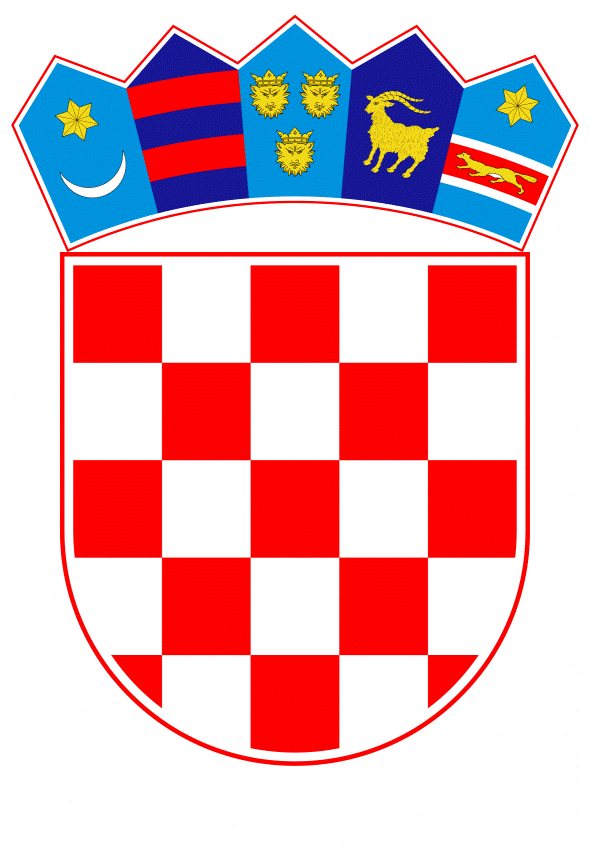 VLADA REPUBLIKE HRVATSKEZagreb, 14. veljače 2019.______________________________________________________________________________________________________________________________________________________________________________________________________________________________Prijedlog Na temelju članka 8. i članka 31. stavka 2. Zakona o Vladi Republike Hrvatske (Narodne novine, br. 150/11, 119/14, 93/16 i 116/18), Vlada Republike Hrvatske je na sjednici održanoj __________________ 2019. godine donijela O D L U K Uo dodjeli sredstava za poticaj za zdravstvo u Bosni i Hercegovini za 2019. godinuI.Za poticaj za zdravstvo u Bosni i Hercegovini za 2019. godinu osigurana su namjenska sredstva u okviru Državnog proračunu Republike Hrvatske za 2019. godinu i projekcijama za 2020. i 2021. godinu, na Razdjelu 096 - Ministarstvo zdravstva, projektu K618219 - Poticaj za zdravstvo u BIH, kontu 361 - Pomoći inozemnim vladama, u iznosu od 40.000.000,00 kuna. Sredstva iz stavka 1. ove točke, Ministarstvo zdravstva sukcesivno će doznačavati, tijekom 2019. godine, Sveučilišnoj kliničkoj bolnici Mostar za podmirivanje dijela dospjelih obveza prema dobavljačima lijekova, potrošnog i ugradbenog medicinskog materijala.II.Ministarstvo zdravstva i Sveučilišna klinička bolnica Mostar potpisat će ugovor o načinu utroška sredstava iz točke I. ove Odluke. III.Ministarstvo zdravstva obvezno je pratiti utrošak sredstava koja će se doznačavati Sveučilišnoj kliničkoj bolnici Mostar. IV.Zadužuje se Sveučilišna klinička bolnica Mostar da, u roku od sedam dana od dana svake doznake sredstava od strane Ministarstva zdravstva, pisanim putem Ministarstvu zdravstva dostavi izvješće o utrošku sredstava s pripadajućim dokazima iz kojih je vidljivo da su doznačena sredstva utrošena pravodobno i namjenski sukladno ovoj Odluci. V.Zadužuje se Ministarstvo zdravstva da o provedbi ove Odluke izvijesti Ministarstvo financija.VI.Zadužuje se Ministarstvo zdravstva da o donošenju ove Odluke izvijesti Sveučilišnu kliničku bolnicu Mostar. VII.Ova Odluka stupa na snagu danom donošenja. Klasa:Urbroj:Zagreb,										Predsjednik									mr. sc. Andrej PlenkovićO B R A Z L O Ž E N J E Polazeći od ustavne odrednice prema kojoj Republika Hrvatska štiti prava i interese svojih državljana koji žive i borave u inozemstvu i promiče njihove veze s domovinom, dijelovima hrvatskog naroda u drugim državama jamči se osobita skrb i zaštita Republike Hrvatske. Za poticaj za zdravstvo u Bosni i Hercegovini za 2019. godinu osigurana su namjenska sredstva u okviru Državnog proračunu Republike Hrvatske za 2019. godinu i projekcijama za 2020. i 2021. godinu, na Razdjelu 096 - Ministarstvo zdravstva, projektu K618219 - Poticaj za zdravstvo u BIH, kontu 361 - Pomoći inozemnim vladama, u iznosu od 40.000.000,00 kuna. Navedena sredstva Ministarstvo zdravstva sukcesivno će doznačavati, tijekom 2019. godine, Sveučilišnoj kliničkoj bolnici Mostar za podmirivanje dijela dospjelih obveza prema dobavljačima lijekova, potrošnog i ugradbenog medicinskog materijala.O načinu utroška sredstava doznačenih u skladu s ovom odlukom, Ministarstvo zdravstva i Sveučilišna klinička bolnica Mostar potpisat će ugovor.Ministarstvo zdravstva obvezno je pratiti utrošak sredstava koja će se doznačavati Sveučilišnoj kliničkoj bolnici Mostar. Zadužuje se Sveučilišna klinička bolnica Mostar da, u roku od sedam dana od dana svake doznake sredstava od strane Ministarstva zdravstva, pisanim putem Ministarstvu zdravstva dostavi izvješće o utrošku sredstava s pripadajućim dokazima iz kojih je vidljivo da su sredstva utrošena pravodobno i namjenski sukladno odredbama ove odluke. Zadužuje se Ministarstvo zdravstva da o provedbi ove odluke izvijesti Ministarstvo financija. Zadužuje se Ministarstvo zdravstva da o donošenju ove odluke izvijesti Sveučilišnu kliničku bolnicu Mostar. Predlagatelj:Ministarstvo zdravstvaPredmet:Prijedlog odluke o dodjeli sredstava za poticaj za zdravstvo u Bosni i Hercegovini za 2019. godinu